Monday 24th May 2021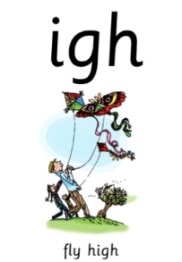 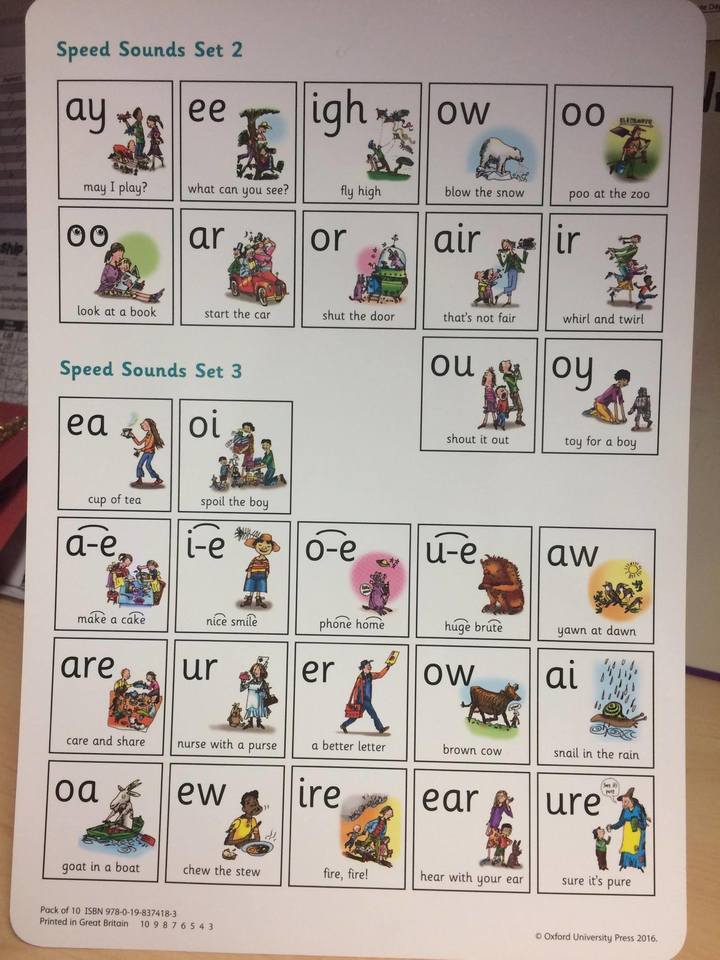 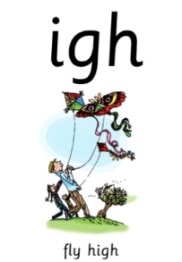 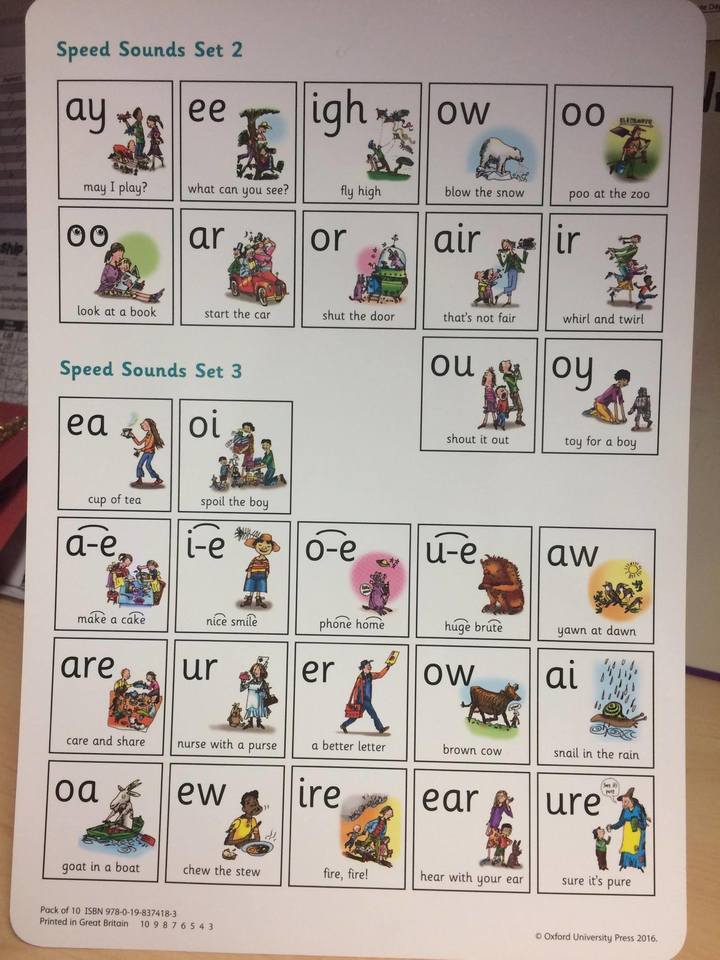 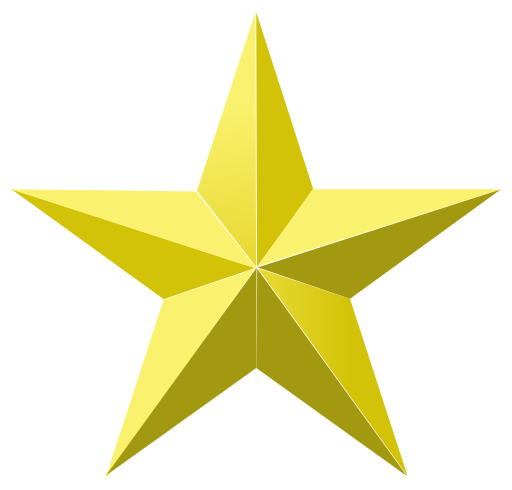 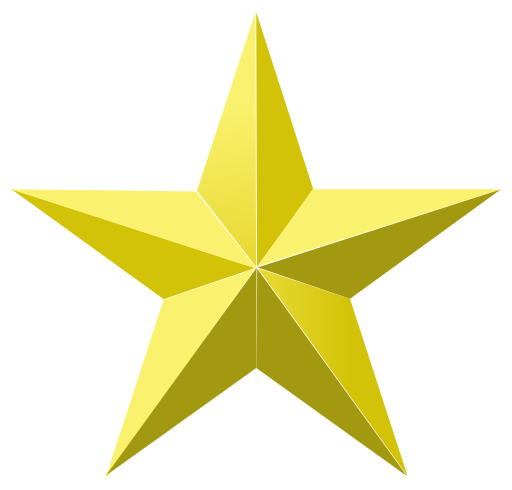 